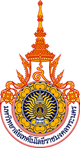 แบบฟอร์มสรุปการดำเนินงานโครงการ
งบประมาณรายจ่าย    งบประมาณเงินรายได้ ประจำปีงบประมาณ พ.ศ. 2567ชื่อโครงการ    ส่งเข้าร่วมการแข่งขันกีฬามหาวิทยาลัยแห่งประเทศไทย ครั้งที่ 49                                       .                                                                                                                                                                              หน่วยงาน                                     กองพัฒนานักศึกษา                                                           .        ผู้ประสานงานโครงการ               นายนเรศ    ภูคะฮาต                                                         	 เบอร์ติดต่อ                      02 6653 777 ต่อ 6963                                                                 	            แบบฟอร์มสรุปการดำเนินงานโครงการงบ      งบประมาณเงินรายได้  ประจำปีงบประมาณ พ.ศ. 2567                .                                                                                                                                          ชื่อโครงการ        ส่งเข้าร่วมการแข่งขันกีฬามหาวิทยาลัยแห่งประเทศไทย ครั้งที่ 49                                   .หน่วยงานผู้รับผิดชอบ                   กองพัฒนานักศึกษา                                                                 .                                                             แผนงาน3.1 แผนงานพื้นฐานด้านการพัฒนาและเสริมสร้างศักยภาพทรัพยากรมนุษย์ ผลผลิตผลงานทำนุบำรุงศิลปวัฒนธรรม ผลผลิตผลงานการให้บริการวิชาการ	3.2 แผนงานยุทธศาสตร์พัฒนาศักยภาพคนตลอดช่วงชีวิตผลผลิตผู้สำเร็จการศึกษาด้านสังคมศาสตร์ ผลผลิตผู้สำเร็จการศึกษาด้านวิทยาศาสตร์และเทคโนโลยี โครงการพัฒนาและผลิตกำลังคนของประเทศเพื่อรองรับนโยบาย Thailand 4.03.3 แผนงานยุทธศาสตร์พัฒนาคุณภาพการศึกษาและการเรียนรู้โครงการ IGJD – educenter การพัฒนาระบบการเรียนการสอนด้วย Integrated e-Leaning    Platform Open Online Course3.4 แผนงานบูรณาการ           ...............................................โปรดระบุ..........................................................................................การดำเนินการตามแผนปฏิบัติราชการประจำปี                  ได้รับจัดสรรตามแผนปฏิบัติราชการประจำปี 2567ขอบรรจุเพิ่มเข้าแผนปฏิบัติราชการระหว่างปีงบประมาณ ……..….... ขอปรับแผนปฏิบัติราชการ    จำแนกเป็นปรับเฉพาะแผนการดำเนินงาน 	ปรับเฉพาะแผนการเบิกจ่าย ปรับทั้งแผนการดำเนินงานและแผนการเบิกจ่าย		โปรดระบุเลขหนังสือที่ขออนุมัติปรับแผน เลขที่หนังสือ..................................................ลงวันที่..............................................................     เลขที่หนังสือ..................................................ลงวันที่..............................................................สอดคล้องตามแผนพัฒนามหาวิทยาลัยเทคโนโลยีราชมงคลพระนคร ฉบับที่ 13 (พ.ศ. 2566- 2570) ยุทธศาสตร์ที่ 1 มุ่งความเป็นเลิศในเทคโนโลยีเชิงปฏิบัติที่สร้างมูลค่าให้กับเศรษฐกิจและสังคม   ยุทธศาสตร์ที่ 2 สร้างความเข้มแข็งของมหาวิทยาลัยฯ ตอบรับการเปลี่ยนแปลง ยุทธศาสตร์ที่ 3 พัฒนามหาวิทยาลัยฯ ให้เป็นแหล่งเรียนรู้และสร้างประโยชน์ให้กับชุมชน สังคมวัตถุประสงค์ของโครงการ (ตามที่ได้เสนอของบประมาณหรือตามแบบ ง.6)                1. เพื่อให้นักศึกษาผู้เข้าร่วมโครงการรู้จักดูแลสุขภาพผ่านการเล่นกีฬา                2. เพื่อให้นักศึกษารู้จักใช้เวลาว่างให้เกิดประโยชน์วันและสถานที่ดำเนินการโครงการวันที่ดำเนินโครงการ........................................... ..........สถานที่ดำเนินโครงการ................................................รูปแบบการดำเนินงาน     Onsite	            Online	       แบบผสมผสาน (Onsite & Online)
           กรณี ดำเนินการเป็นระยะ โปรดระบุด้านล่างระยะที่ 1 วันที่ดำเนินโครงการ ...1-7 พฤศจิกายน 2566... สถานที่ ...มหาวิทยาลัยธรรมศาสตร์ ศูนย์รังสิต...
รูปแบบการดำเนินงาน     Onsite	     Online	       แบบผสมผสาน (Onsite & Online)ระยะที่ 2 วันที่ดำเนินโครงการ ...26 มกราคม – 5 กุมภาพันธ์ 2567...สถานที่ ..มหาวิทยาลัยเกษตรศาสตร์....วิทยาเขตกำแพงแสน....รูปแบบการดำเนินงาน     Onsite	     Online	       แบบผสมผสาน (Onsite & Online)งบประมาณโครงการ (บาท)สรุปการดำเนินโครงการกิจกรรมที่ดำเนินการตามวัตถุประสงค์โครงการ (ระบุรายละเอียดแบบสรุป)                1. นักศึกษาของมหาวิทยาลัยเทคโนโลยีราชมงคลพระนคร  ได้ใช้เวลาว่างให้เกิดประโยชน์                2. นักศึกษานำประสบการณ์ที่ได้รับในการแข่งขันไปปรับใช้ในชีวิตประจำวันจำนวนผู้เข้าร่วมโครงการตามกลุ่มเป้าหมายหมายเหตุ  หากโครงการสามารถแยกเพศผู้เข้าร่วมได้ โปรดระบุ หากไม่สามารถระบุได้ให้ใส่จำนวนรวมของผู้เข้าร่วมโครงการปัญหา อุปสรรคในการจัดโครงการ หรือกรณีดำเนินโครงการไม่ตรงตามกำหนด (โปรดระบุเหตุผล) 1. ขาดแคลนสนามกีฬาและอุปกรณ์ตามสนามกีฬาของคณะ เพื่อใช้ในการฝึกซ้อมนักกีฬา2. มหาวิทยาลัยไม่มีรถบัสรับ-ส่ง จึงทำให้ต้องใช้รถตู้ของมหาวิทยาลัยจำนวนมากภาพกิจกรรมของโครงการ  (ไม่เกิน 6 ภาพ) 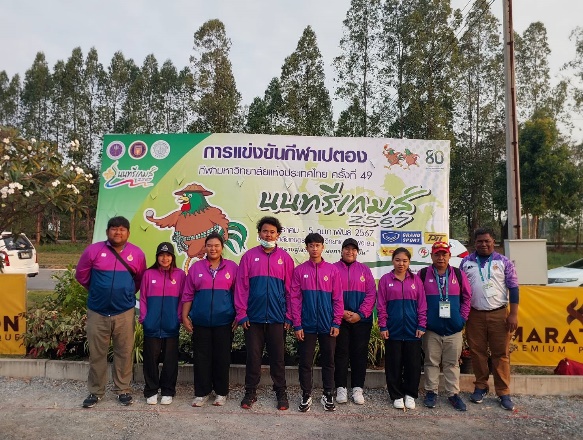 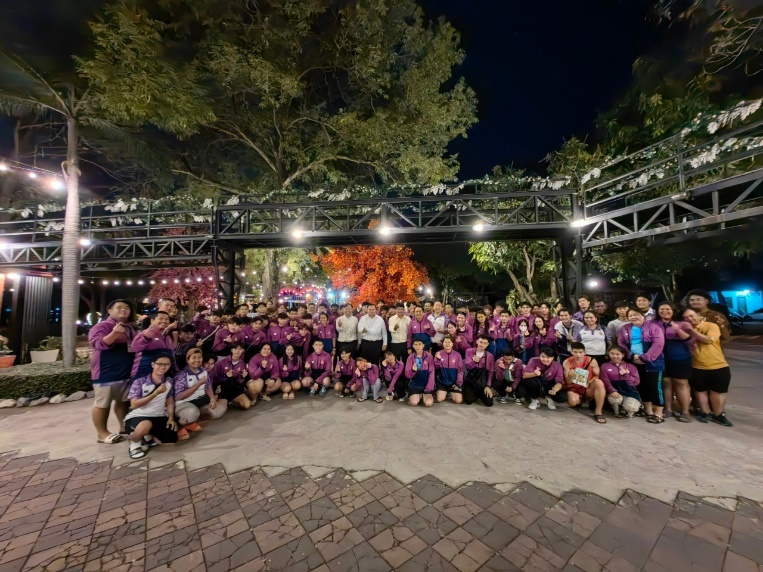 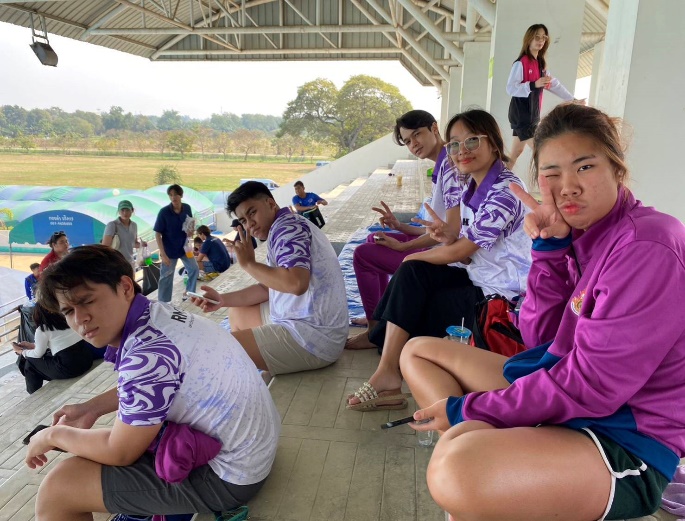 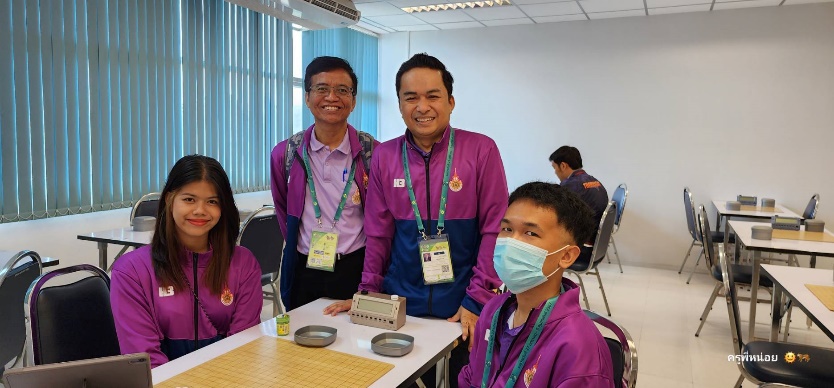 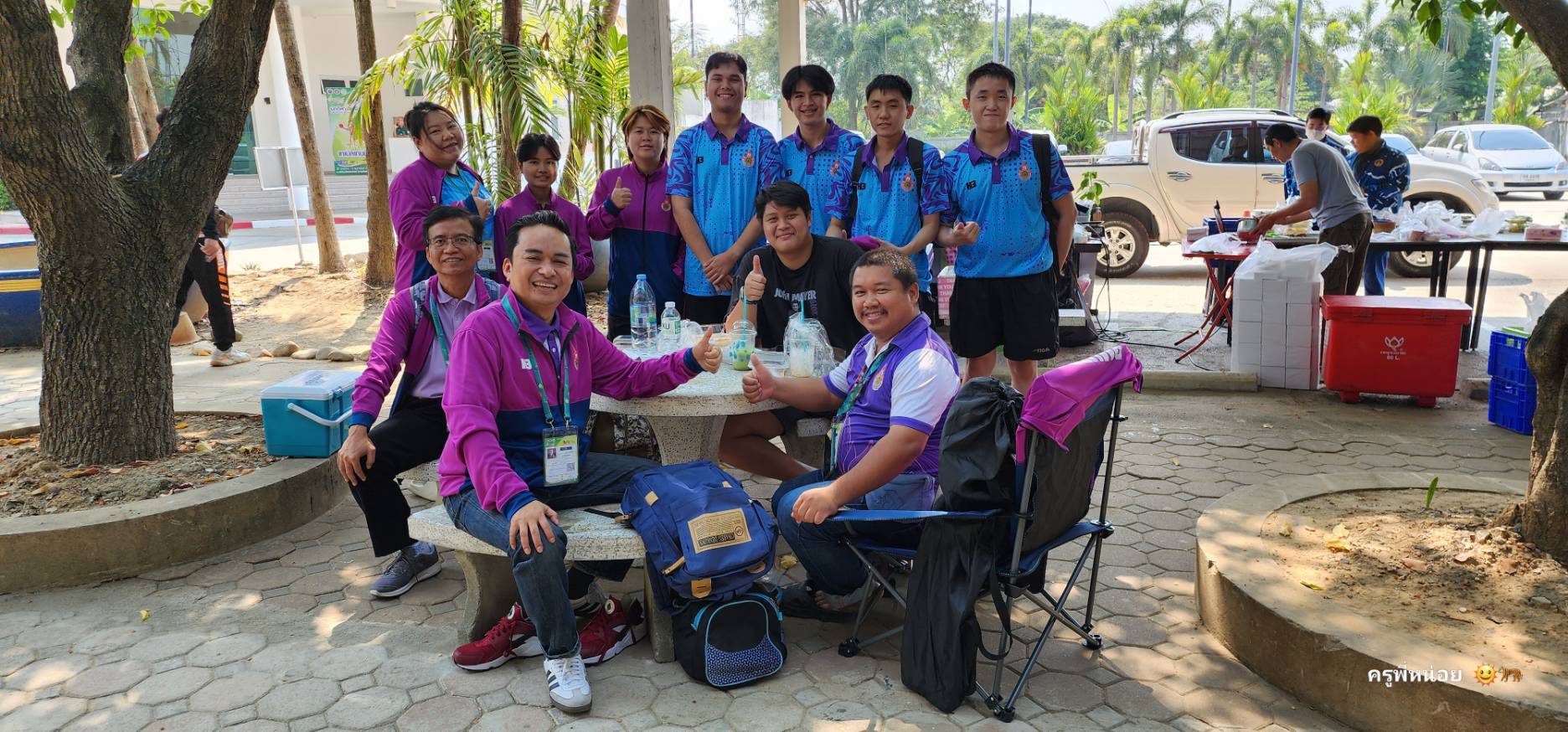 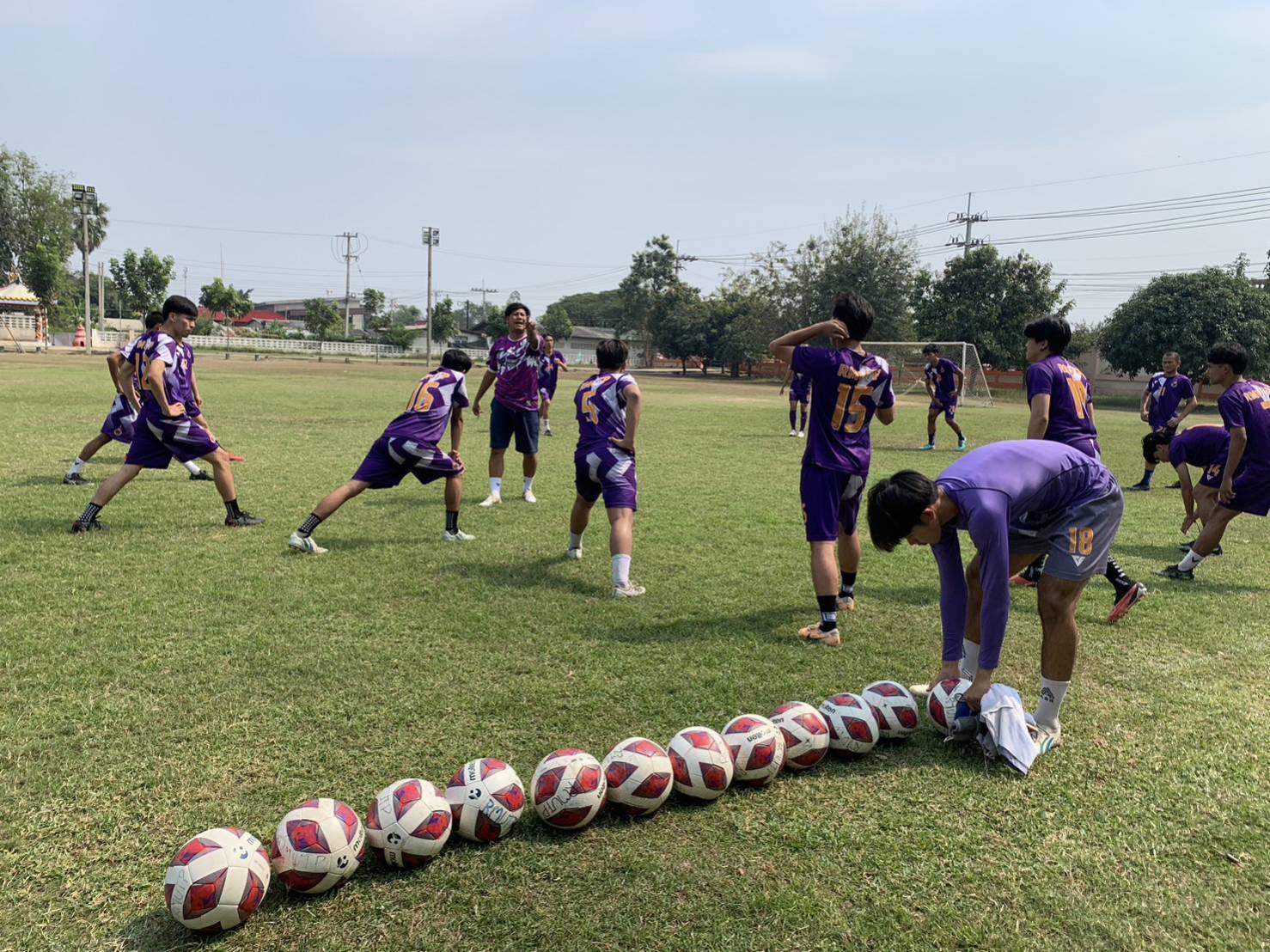 ตัวชี้วัดความสำเร็จตามค่าเป้าหมายของ โครงการ (โปรดระบุผลตามที่ได้เสนอตัวชี้วัดของโครงการ) ตัวชี้วัดความสำเร็จของโครงการที่มีผลการดำเนินงานสอดคล้องหรือสามารถตอบตัวชี้วัดของแผนตัวชี้วัดตามค่าเป้าหมายของแผนพัฒนามหาวิทยาลัยเทคโนโลยีราชมงคลพระนคร ฉบับที่ 13  
(พ.ศ. 2566 - 2570) ประจำปีงบประมาณ พ.ศ. 2566  (โปรดระบุ)ตัวชี้วัดตามค่าเป้าหมายของยุทธศาสตร์จัดสรรงบประมาณรายจ่ายประจำปี งบประมาณ พ.ศ. 2566
โปรดเลือก  ผลผลิตที่สอดคล้องกับตัวชี้วัดความสำเร็จตามยุทธศาสตร์การจัดสรรงบประมาณรายจ่ายประจำปี กรณีโครงการในงบประมาณรายจ่ายเท่านั้น
 2.1 แผนงานพื้นฐานด้านการพัฒนาและเสริมสร้างศักยภาพทรัพยากรมนุษย์
           โครงการตาม ผลผลิต : ผลงานทำนุบำรุงศิลปวัฒนธรรม (โปรดระบุ)  2.2 แผนงานยุทธศาสตร์พัฒนาศักยภาพคนตลอดช่วงชีวิต*          โครงการพัฒนาและผลผลิตกำลังคนของประเทศเพื่อรองรับนโยบาย Thailand 4.0 : 
      พัฒนาและผลิตกำลังคนเพื่อรองรับประเทศไทย 4.0 Cluster Digital and Robotics 
      ปีงบประมาณ พ.ศ. 2566 ได้รับจัดสรรเป็นงบลงทุน     (โปรดระบุ) 2.3 แผนงานยุทธศาสตร์พัฒนาคุณภาพการศึกษาและการเรียนรู้ 
      		            โครงการ IGJD - educenter การพัฒนาระบบการเรียนการสอนด้วย Integrated e-Leaning   
     		            Platform Open Online Course ปีงบประมาณ พ.ศ. 2566 (โปรดระบุ)หน่วยงานอัพโหลดไฟล์เล่มรายงานฉบับสมบูรณ์ที่หน้าเพจของหน่วยงาน (ระบุ URL หน้าเพจ สำหรับ downloadไฟล์และตรวจสอบ)เว็ปไซต์กองพัฒนานักศึกษา (http://std.offpre.rmutp.ac.th/) > ผลการดำเนินงาน > 		
ผลการดำเนินงานโครงการปี 2567 >  ส่งเข้าร่วมการแข่งขันกีฬามหาวิทยาลัยเทคโนโลยีราชมงคลแห่งประเทศไทย ครั้งที่ 38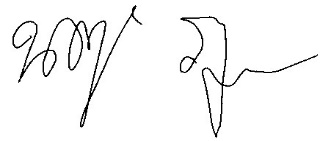 แหล่งเงินได้รับจัดสรรใช้จ่ายจริงคงเหลืองบประมาณรายจ่ายประจำปี   งบประมาณเงินรายได้ประจำปี 1,298,9401,086,360212,580งบประมาณภายนอก/อื่น ๆ (โปรดระบุ) ผู้เข้าร่วมโครงการ
ตามกลุ่มเป้าหมายเป้าหมายผู้เข้าร่วมโครงการผู้เข้าร่วมโครงการผู้เข้าร่วมโครงการผู้เข้าร่วมโครงการผู้เข้าร่วมโครงการ
ตามกลุ่มเป้าหมายเป้าหมายจำนวน (คน)จำนวน (คน)จำนวน (คน)คิดเป็นร้อยละผู้เข้าร่วมโครงการ
ตามกลุ่มเป้าหมาย(คน)ชายหญิงรวมคิดเป็นร้อยละผู้บริหารอาจารย์บุคลากร646427.71นักศึกษา16715366.23ศิษย์เก่าบุคคลภายนอกหน่วยงาน/องค์กรคณะกรรมการดำเนินโครงการอื่นๆ (ระบุ)วิทยากรและผู้ติดตาม.รวม23121793.94ตัวชี้วัดของโครงการเป้าหมายผลดำเนินงานผู้เข้าร่วมโครงการ 167 คน217 คนความพึงพอใจของผู้เข้าร่วมโครงการ ร้อยละ 858588.89ตัวชี้วัดตามแผนพัฒนาฯ ฉบับที่ 13เป้าหมายผลดำเนินงานดัชนีชี้วัดเป้าหมายผลดำเนินงานเชิงคุณภาพ : โครงการ/กิจกรรมที่มีการเผยแพร่ด้านทำนุบำรุงศิลปวัฒนธรรม มีการเผยแพร่      ไม่มีการเผยแพร่ร้อยละ 85เชิงคุณภาพ : ความพึงพอใจของผู้เข้าร่วมโครงการต่อประโยชน์ของการทำนุบำรุงศิลปวัฒนธรรมร้อยละ 90เชิงเวลา : จำนวนโครงการ/กิจกรรมที่มีการเผยแพร่ด้านทำนุบำรุงศิลปวัฒนธรรมภายในระยะเวลา 1 ปีร้อยละ 85ตัวชี้วัดเป้าหมายผลดำเนินงานเชิงปริมาณ : จำนวนผู้เข้ารับบริการ100 คนเชิงคุณภาพ : ความพึงพอใจของผู้เข้ารับบริการร้อยละ 80ตัวชี้วัดเป้าหมายผลดำเนินงานเชิงปริมาณ : จำนวนผู้ใช้ประโยชน์จาก e-Leaning Platform300 คนเชิงคุณภาพ : ความพึงพอใจของผู้ใช้บริการร้อยละ 85